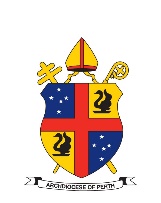 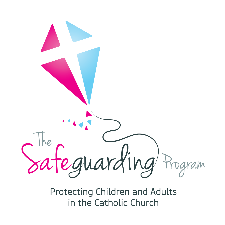 Catholic Archdiocese of PerthSAFEGUARDING SURVEY  (SAMPLE FOR PARENTS/CARERS)Purpose:Purpose:Purpose:Purpose:Purpose:Purpose:To assess and understand your perspectives, concerns, and experiences of safeguarding of children and vulnerable individuals in your community. This feedback will help to identify the effectiveness of existing practices and address potential safeguarding concerns affecting the child or adult. To assess and understand your perspectives, concerns, and experiences of safeguarding of children and vulnerable individuals in your community. This feedback will help to identify the effectiveness of existing practices and address potential safeguarding concerns affecting the child or adult. To assess and understand your perspectives, concerns, and experiences of safeguarding of children and vulnerable individuals in your community. This feedback will help to identify the effectiveness of existing practices and address potential safeguarding concerns affecting the child or adult. To assess and understand your perspectives, concerns, and experiences of safeguarding of children and vulnerable individuals in your community. This feedback will help to identify the effectiveness of existing practices and address potential safeguarding concerns affecting the child or adult. To assess and understand your perspectives, concerns, and experiences of safeguarding of children and vulnerable individuals in your community. This feedback will help to identify the effectiveness of existing practices and address potential safeguarding concerns affecting the child or adult. To assess and understand your perspectives, concerns, and experiences of safeguarding of children and vulnerable individuals in your community. This feedback will help to identify the effectiveness of existing practices and address potential safeguarding concerns affecting the child or adult. Who:Who:Who:Who:Who:Who:Parents and Carers.Parents and Carers.Parents and Carers.Parents and Carers.Parents and Carers.Parents and Carers.Instructions:Instructions:Instructions:Instructions:Instructions:Instructions:Before submitting the form, carefully review all your answers to ensure accuracy. By participating thoughtfully, you are helping to promote a safe environment. Please use additional pages if needed.Upon completion, the form is to be submitted to the Parish/Agency office. This can be done by mailing, delivering, or submitting online.If you encounter any difficulties or have questions while filling out the form, don't hesitate to ask for assistance from a Safeguarding Officer within the Parish / Agency responsible for the survey.Before submitting the form, carefully review all your answers to ensure accuracy. By participating thoughtfully, you are helping to promote a safe environment. Please use additional pages if needed.Upon completion, the form is to be submitted to the Parish/Agency office. This can be done by mailing, delivering, or submitting online.If you encounter any difficulties or have questions while filling out the form, don't hesitate to ask for assistance from a Safeguarding Officer within the Parish / Agency responsible for the survey.Before submitting the form, carefully review all your answers to ensure accuracy. By participating thoughtfully, you are helping to promote a safe environment. Please use additional pages if needed.Upon completion, the form is to be submitted to the Parish/Agency office. This can be done by mailing, delivering, or submitting online.If you encounter any difficulties or have questions while filling out the form, don't hesitate to ask for assistance from a Safeguarding Officer within the Parish / Agency responsible for the survey.Before submitting the form, carefully review all your answers to ensure accuracy. By participating thoughtfully, you are helping to promote a safe environment. Please use additional pages if needed.Upon completion, the form is to be submitted to the Parish/Agency office. This can be done by mailing, delivering, or submitting online.If you encounter any difficulties or have questions while filling out the form, don't hesitate to ask for assistance from a Safeguarding Officer within the Parish / Agency responsible for the survey.Before submitting the form, carefully review all your answers to ensure accuracy. By participating thoughtfully, you are helping to promote a safe environment. Please use additional pages if needed.Upon completion, the form is to be submitted to the Parish/Agency office. This can be done by mailing, delivering, or submitting online.If you encounter any difficulties or have questions while filling out the form, don't hesitate to ask for assistance from a Safeguarding Officer within the Parish / Agency responsible for the survey.Before submitting the form, carefully review all your answers to ensure accuracy. By participating thoughtfully, you are helping to promote a safe environment. Please use additional pages if needed.Upon completion, the form is to be submitted to the Parish/Agency office. This can be done by mailing, delivering, or submitting online.If you encounter any difficulties or have questions while filling out the form, don't hesitate to ask for assistance from a Safeguarding Officer within the Parish / Agency responsible for the survey.Questionnaire:Questionnaire:Questionnaire:Questionnaire:Questionnaire:Questionnaire:I am a        Parent        CarerI am a        Parent        CarerI am a        Parent        CarerI am a        Parent        CarerI am a        Parent        CarerI am a        Parent        CarerWhat groups, programs, activities, or ministries does your family participate in?What groups, programs, activities, or ministries does your family participate in?What groups, programs, activities, or ministries does your family participate in?What groups, programs, activities, or ministries does your family participate in?What groups, programs, activities, or ministries does your family participate in?What groups, programs, activities, or ministries does your family participate in? Children’s Liturgy Catechist classes Altar Server program Choir Children’s Liturgy Catechist classes Altar Server program Choir Sacramental program Youth group Only attend Mass Sacramental program Youth group Only attend Mass Sacramental program Youth group Only attend Mass Sacramental program Youth group Only attend MassOther (please specify): ______________________________________________________Other (please specify): ______________________________________________________Other (please specify): ______________________________________________________Other (please specify): ______________________________________________________Other (please specify): ______________________________________________________Other (please specify): ______________________________________________________I have been provided with information about safeguarding: I have been provided with information about safeguarding: I have been provided with information about safeguarding: I have been provided with information about safeguarding: Yes NoHow safe do you feel your child or vulnerable adult is in your parish/agency?How safe do you feel your child or vulnerable adult is in your parish/agency?How safe do you feel your child or vulnerable adult is in your parish/agency?How safe do you feel your child or vulnerable adult is in your parish/agency?How safe do you feel your child or vulnerable adult is in your parish/agency?How safe do you feel your child or vulnerable adult is in your parish/agency? Very safe Somewhat safe Somewhat safe Not safe Not safe Not safeDo you feel your voice is heard in relation to safeguarding?Do you feel your voice is heard in relation to safeguarding?Do you feel your voice is heard in relation to safeguarding?Do you feel your voice is heard in relation to safeguarding?Yes NoAre you aware that there is a Safeguarding Code of Conduct?Are you aware that there is a Safeguarding Code of Conduct?Are you aware that there is a Safeguarding Code of Conduct?Are you aware that there is a Safeguarding Code of Conduct?Yes NoAre you aware of the reporting procedures available to you to raise a concern of abuse or harmful behaviour? Are you aware of the reporting procedures available to you to raise a concern of abuse or harmful behaviour? Are you aware of the reporting procedures available to you to raise a concern of abuse or harmful behaviour? Are you aware of the reporting procedures available to you to raise a concern of abuse or harmful behaviour? Yes NoDo you have any suggestions for improving safeguarding in the Archdiocese?_______________________________________________________________________________________________________________________________________________________________________________________________________________________________________Do you have any suggestions for improving safeguarding in the Archdiocese?_______________________________________________________________________________________________________________________________________________________________________________________________________________________________________Do you have any suggestions for improving safeguarding in the Archdiocese?_______________________________________________________________________________________________________________________________________________________________________________________________________________________________________Do you have any suggestions for improving safeguarding in the Archdiocese?_______________________________________________________________________________________________________________________________________________________________________________________________________________________________________Do you have any suggestions for improving safeguarding in the Archdiocese?_______________________________________________________________________________________________________________________________________________________________________________________________________________________________________Do you have any suggestions for improving safeguarding in the Archdiocese?_______________________________________________________________________________________________________________________________________________________________________________________________________________________________________